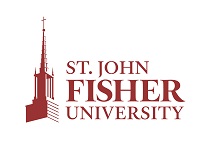 St. John Fisher University Institutional Review BoardDETAILED STUDY INFORMATION (some information may be repeated from the summary above):You are being asked to be in a research study of  This study is being conducted at . This study is being conducted by: in the at St. John Fisher University.You were selected as a possible participant because Please read this consent form and ask any questions you have before agreeing to be in the study.PROCEDURES:If you agree to be in this study, you will be asked to do the following: COMPENSATION/INCENTIVES:CONFIDENTIALITY:Identifiable research records will be stored securely and only the researcher(s) will have access to the records. All data will be kept  by the investigator(s). All study records with identifiable information, including approved IRB documents, tapes, transcripts, and consent forms, will be destroyed by shredding and/or deleting after  years. [Please note some professional organizations and/or journals now require indefinite, de-identified data sharing prior to submission for publication. If this applies to your research study, you must indicate that in this section of the consent form with the following language: “The data collected in this study as well as the results of the research can be used for scientific purposes and may be published (in ways that will not reveal who I am). An anonymized version of the data from this study may be made publicly accessible, for example via the Open Science Framework (osf.io), without obtaining additional written consent. The anonymized data can be used for re-analysis but also for additional analyses, by the same or other researchers. The purpose and scope of this secondary use is not foreseeable. Any personal information that could directly identify an individual will be removed before data and results are made public. Personal information will be protected closely so no one will be able to connect individual responses and any other information that identifies an individual. All personally identifying information collected about an individual will be stored separately from all other data.”]VOLUNTARY NATURE OF THE STUDY:Participation in this study is voluntary and requires your informed consent. Your decision whether or not to participate will not affect your current or future relations with St. John Fisher University  . If you decide to participate, you are free to skip any question that is asked. You may also withdraw from this study at any time without penalty.CONTACTS, REFERRALS AND QUESTIONS:The researchers(s) conducting this study: If you have questions, you are encouraged to contact the researcher(s) at The Institutional Review Board of St. John Fisher University has reviewed this project.  For any concerns regarding this study/or if you feel that your rights as a participant (or the rights of another participant) have been violated or caused you undue distress (physical or emotional distress), please contact the SJF IRB administrator by phone during normal business hours at (585) 385-8012 or  irb@sjf.edu. STATEMENT OF CONSENT:Please keep a copy of this informed consent for your records.Statement of Informed Consent for Adult ParticipantsSUMMARY OF KEY INFORMATION:You are being asked to be in a research study of  As with all research studies, participation is voluntary. The purpose of this study is Approximately  people will take part in this study. The results will be used for If you agree to take part in this study, you will be involved in this study for 